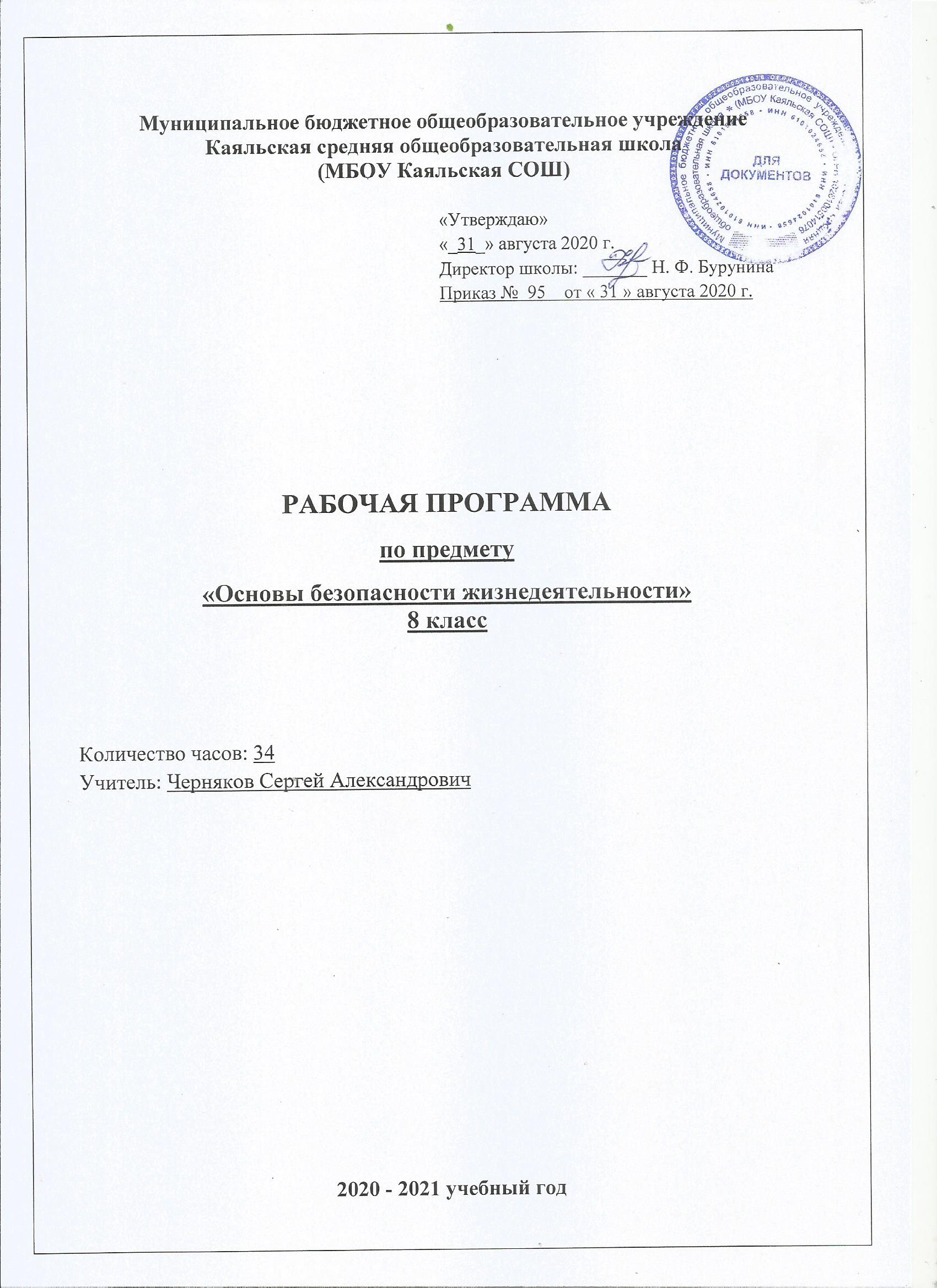 1. ПОЯСНИТЕЛЬНАЯ ЗАПИСКА   Рабочая программа составлена на основе комплексной учебной программы для 8-11 классов общеобразовательных учреждений, под общей редакцией  А.Т. Смирнова.  Преподавание предмета в 2020 – 2021 учебном году ведётся в соответствии со следующими нормативными и распорядительными документами:Федеральный закон от 29.12.2012 №273-ФЗ «Об образовании в Российской Федерации»Устав Муниципального бюджетного общеобразовательного учреждения Каяльской средней общеобразовательной школы.Образовательная программа основного общего образования Муниципального бюджетного общеобразовательного учреждения Каяльской средней общеобразовательной школы для 9 класса на 2020 – 2021уч. год.Положение о рабочей программе учителя МБОУ Каяльской СОШ.Учебный план МБОУ Каяльской СОШ на 2020 – 2021учебный год.Календарный учебный график МБОУ Каяльской СОШ на 2020 – 2021учебный год.Рабочая программа по основам безопасности жизнедеятельности конкретизирует содержание предметных тем образовательного стандарта, дает распределение учебных часов по разделам курса и последовательность изучения тем и разделов учебного предмета с учетом межпредметных и внутрипредметных связей, логики учебного процесса, возрастных особенностей учащихся, является основой для определения перечня учебного оборудования и приборов, необходимых для качественной организации образовательного процесса. Рабочая программа по основам безопасности жизнедеятельности выполняет две основные функции: информационно-методическую функцию, которая позволяет всем участникам образовательного процесса получить представление о целях, содержании, общей стратегии обучения, воспитания и развития обучающихся средствами данного учебного предмета; организационно-планирующую функцию, которая предусматривает выделение этапов обучения, структурирование учебного материала, определение его количественных и качественных характеристик на каждом из этапов, в том числе для содержательного наполнения промежуточной аттестации обучающихся. Рабочая программа по основам безопасности жизнедеятельности определяет инвариантную (обязательную) часть учебного курса, определение последовательности изучения этого материала, а также путей формирования системы знаний, умений и способов деятельности, развития и социализации обучающихся, содействует сохранению единого образовательного пространства, предоставляет широкие возможности для реализации различных подходов к построению учебного курса.Изучение тематики данной программы направлено на достижение следующих целей:Воспитание ответственного отношения к окружающей природной среде; к личному здоровью как индивидуальной, так и общественной ценности; к безопасности личности, общества и государства.Развитие личных духовных и физических качеств, обеспечивающих адекватное поведение в различных опасных и чрезвычайных ситуациях  природного, техногенного и социального характера; потребность соблюдать нормы здорового образа жизни; подготовку к выполнению требований, предъявляемых к гражданину Российской Федерации в области безопасности жизнедеятельности.Освоение знаний: об опасных и чрезвычайных ситуациях, о влиянии их последствий на безопасность личности, общества и государства; о государственной системе обеспечения защиты населения от чрезвычайных ситуаций; об организации подготовки населения к действиям в условиях опасных и чрезвычайных ситуаций; о здоровом образе жизни; об оказании первой медицинской помощи при неотложных состояниях; о правах и обязанностях граждан в области безопасности жизнедеятельности.Овладение умениями: предвидеть возникновение опасных и чрезвычайных ситуаций по характерным признакам их появления, а также из анализа специальной информации, получаемой из различных источников, принимать обоснованные решения и план своих действий в конкретной опасной ситуации, с учетом реальной обстановки и своих возможностей.Реализация указанных целей программы достигается в результате освоения тематики программы.ОБШАЯ ХАРАКТЕРИСТИКА  УЧЕБНОГО ПРЕДМЕТА    Рабочая программа разработана на основе Примерной программы основного общего образования по основам безопасности жизнедеятельности и в соответствии  с федеральным компонентом  Государственного стандарта среднего общего образования. В настоящей  рабочей программе реализованы требования федеральных законов: – «О защите населения и территорий от чрезвычайных ситуаций природного и техногенного характера»;– «Об охране окружающей природной среды»;– «О пожарной безопасности»;– «О гражданской обороне»;– «О безопасности дорожного движения» и др.Содержание программы выстроено по трем линиям: обеспечение личной безопасности в повседневной жизни, оказание первой медицинской помощи, основы безопасного поведения человека в чрезвычайных ситуациях. Объем содержания является достаточным для формирования у обучающихся на второй ступени общеобразовательной школы основных понятий в области безопасности жизнедеятельности. В ходе изучения предмета обучающиеся получают знания о здоровом образе жизни, о чрезвычайных ситуациях природного и техногенного характера, их последствиях и мероприятиях, проводимых государством по защите населения. Большое значение придается также формированию здорового образа жизни и профилактике вредных привычек, привитию навыков по оказанию первой медицинской помощи пострадавшим. МЕСТО ПРЕДМЕТА «ОСНОВЫ БЕЗОПАСНОСТИ ЖИЗНЕДЕЯТЕЛЬНОСТИ» В УЧЕБНОМ ПЛАНЕ   В 8 классе на изучение учебного предмета «Основы безопасности жизнедеятельности» выделяется по 34 часов в год, из расчета 1 час в неделю (34 учебных недель). 2. Планируемые результаты.	Курс «Основы безопасности жизнедеятельности» (ОБЖ) представляет собой междисциплинарную область научных знаний, охватывающую теорию и практику защиты человека от опасных и вредных факторов (опасностей) среды обитания во всех сферах человеческой деятельности. Курс ОБЖ, как и все другие учебные дисциплины, участвует в осуществлении следующих функций: образовательной (вооружение учащихся системой знаний, навыков и умений), воспитательной (формирование научного мировоззрения, активной социальной позиции), развивающей (формирование творческого мышления, укрепление «социального иммунитета»), а также психологической подготовки к успешной деятельности в современном мире. Кроме того, курс ОБЖ, как никакая другая дисциплина в значительной мере способствует формированию и развитию навыков оценки обстановки и принятия целесообразных решений.Личностные результаты·        Усвоение правил  индивидуального и коллективного безопасного поведения в ЧС, угрожающих жизни и здоровью людей. Правил поведения на транспорте и на дорогах;·        Формирование понимания ценности здорового и безопасного образа жизни;·        Усвоение гуманистических, демократических и традиционных ценностей многонационального российского общества; воспитание чувства ответственности и долга перед Родиной;·        Формирование ответственного отношения к учению, готовности и способности обучающихся к саморазвитию и самообразованию на основе мотивации к обучению и познанию, осознанному выбору и построению дальнейшей индивидуальной траектории образования на базе ориентировки в мире профессий и профессиональных предпочтений с учетом устойчивых познавательных интересов;·        Формирование целостного мировоззрения, соответствующего современному уровню развития науки и общественной практике, учитывающего социальное, культурное, языковое, духовное многообразие современного мира;·        Формирование готовности и способности вести диалог с другими людьми и достигать в нем взаимопонимания;·        Освоение социальных норм, правил поведения, ролей и форм социальной жизни в группах и сообществах, включая взрослые и социальные сообщества;·        Развитие правового мышления и компетенции в решении моральных проблем на основе личностного выбора, формирование нравственных чувств и нравственного поведения, осознанного и ответственного отношения к собственным поступкам; формирование коммуникативной компетенции в общении и сотрудничестве со  сверстниками, старшими и младшими в процессе образовательной, общественно полезной, учебно-исследовательской, творческой и других видов деятельности;·        Формирование основ экологической культуры на основе признания ценности жизни во всех ее проявлениях и необходимости ответственного, бережного отношения к окружающей среде; Формирование антиэкстремистского мышления и антитеррористического поведения, потребностей соблюдать нормы ЗОЖ, осознанно выполнять правила безопасности жизнедеятельности.Метапредметные результаты·        Умение самостоятельно определять цели своего обучения, ставить и формулировать для себя новые задачи в учебе и познавательной деятельности, развивать мотивы и интересы своей познавательной деятельности;·        Умение самостоятельно планировать пути достижения целей защищенности, в том числе альтернативные, осознанно выбирать наиболее эффективные способы решения учебных и познавательных задач;·        Умение соотносит свои действия с планируемыми результатами курса, осуществлять контроль своей деятельности в процессе достижения результата, определять способы действий в опасных и ЧС в рамках предложенных условий и требований, корректировать свои действия в соответствии с изменяющейся ситуацией;·        Умение оценивать правильность выполнения учебной задачи в области безопасности жизнедеятельности, собственные возможности ее решения;·        Владение основами самоконтроля, самооценки, принятия решений и осуществления осознанного выбора в учебной и познавательной деятельности;·        Умение определять понятия, создавать обобщения, устанавливать аналогии, классифицировать, самостоятельно выбирать основания и критерии, устанавливать причинно-следственные связи, строить логическое рассуждение, умозаключение (индуктивное, дедуктивное и по аналогии) и делать выводы;·        Умение создавать, применять модели и схемы для решения учебных и познавательных задач;·        Умение организовывать учебное сотрудничество и совместную деятельность с учителем и сверстниками; работать индивидуально и в группе: находить общее решение и разрешать конфликты на основе согласования позиций и учета интересов; формулировать, аргументировать и отстаивать свое мнение;·        Формирование и развитие компетентности в области использования информационно-коммуникационных технологий;·        Освоение приемов действий в опасных и ЧС природного, техногенного и социального характера, в том числе оказание помощи пострадавшим;·        Формирование умений взаимодействовать с окружающими, выполнять различные социальные роли во время и при ликвидации последствий ЧС.Предметные результаты·        Формирование современной культуры безопасности жизнедеятельности на основе понимания необходимости защиты личности, общества и государства посредством осознания значимости безопасного поведения в условиях ЧС природного, техногенного и социального характера;·        Формирование убеждения в необходимости безопасного и ЗОЖ;·        Понимание личной и общественной значимости современной культуры безопасности жизнедеятельности; понимание роли государства и действующего законодательства в обеспечении национальной безопасности и защиты населения от опасных и ЧС природного, техногенного и социального характера, в том числе экстремизма и терроризма;·        Формирование установки на ЗОЖ, исключающий употребления алкоголя, наркотиков, курение и нанесение иного вреда здоровью;·        Формирование антиэкстремистской и антитеррористической личностной позиции;·        Понимание необходимости сохранения природы и окружающей среды для полноценной жизни человека;·        Знание основных опасных и ЧС природного, техногенного и социального характера, включая экстремизм и терроризм и их последствия для личности, общества и государства;·        Знание и умение применять правила безопасного поведения в условиях опасных и ЧС;·        Умение оказать первую помощь пострадавшим;·        Умение предвидеть возникновение опасных ситуаций по характерным признакам их проявления, а также на основе информации, получаемой из различных источников;·        Умение принимать обоснованные решения в конкретной опасной ситуации для минимизации последствий с учетом реально складывающейся обстановки и индивидуальных возможностей.В результате изучения предмета  ученик научится:пониматьосновы здорового образа жизни; факторы, укрепляющие и разрушающие здоровье; вредные привычки и их профилактику;правила безопасного поведения в чрезвычайных ситуациях социального, природного и техногенного характера;способы безопасного поведения в природной среде: ориентирование на местности, подача сигналов бедствия, добывание огня, воды и пищи, сооружение временного укрытия;получит возможность научитьсядействовать при возникновении пожара в жилище и использовать подручные средства для ликвидации очагов возгорания;соблюдать правила поведения на воде, оказывать помощь утопающему;оказывать первую медицинскую помощь при ожогах, отморожениях, ушибах, кровотечениях;пользоваться средствами индивидуальной  защиты (противогазом, респиратором, ватно-марлевой повязкой, домашней медицинской аптечкой) и средствами коллективной защиты;вести себя в криминогенных ситуациях и в местах большого скопления людей;действовать согласно установленному порядку по сигналу «Внимание всем!», комплектовать минимально необходимый набор документов, вещей и продуктов питания в случае эвакуации населения.Использоватьполученные знания и умения в практической деятельности и повседневной жизни  для:обеспечения личной безопасности на улицах и дорогах;соблюдения мер предосторожности и правил поведения в общественном транспорте;пользования бытовыми приборами и инструментами;проявления бдительности, безопасного поведения при угрозе террористического акта;обращения в случае необходимости в соответствующие службы экстренной помощи.Использовать полученные знания и умения в практической деятельности и в повседневной жизни для:-анализа ситуаций, связанных с угрозой жизнедеятельности;-обеспечения жизнедеятельности в чрезвычайных ситуациях природного, техногенного, социального характера, создающих угрозу жизнедеятельности;-обеспечения личной и общественной безопасности на улицах и дорогах;-соблюдения мер предосторожности и правил поведения в общественном транспорте;-пользования бытовыми приборами и инструментами;-проявляя бдительность, безопасного поведения при угрозе террористического акта, социального конфликта.Характеристика контрольно-измерительных материалов,используемых при оценивании уровня подготовки учащихся.Проверка и оценка знаний проходит в ходе текущих занятий в устной или письменной форме. Письменные работы проводятся по значимым вопросам темы или раздела курса ОБЖ. Контрольные письменные работы проводятся после изучения разделов программы курса ОБЖ в конце четверти  и учебного года. В курсе ОБЖ может использоваться зачетная форма  проверки знаний.Преподавание ОБЖ, как и других предметов, предусматривает индивидуально - тематический контроль знаний учащихся. Причем при проверке уровня усвоения материала по каждой достаточно большой теме обязательным является оценивание двух основных элементов: теоретических знаний и умений применять их при выборе практических.          Для контроля знаний по ОБЖ используются различные виды работ (тесты, экспресс - опросы, самостоятельные, проверочные, контрольные, практические, ситуационные задачи)Оценка устных ответов учащихся.Оценка «5» ставится в том случае, если учащийся показывает верное понимание рассматриваемых вопросов, дает точные формулировки и истолкование основных понятий, строит ответ по собственному плану, сопровождает рассказ примерами, умеет применить знания в новой ситуации при выполнении практических заданий; может установить связь между изучаемым и ранее изученным материалом по курсу ОБЖ, а также с материалом, усвоенным при изучении других предметов.       Оценка «4» ставится, если ответ ученика удовлетворяет основным требованиям к ответу на оценку «5», но дан без использования собственного плана, новых примеров, без применения знаний в новой ситуации, без использования связей с ранее изученным материалом и материалом, усвоенным при изучении других предметов; если учащийся допустил одну ошибку или не более двух недочетов и может их исправить самостоятельно или с небольшой помощью учителя.Оценка «3» ставится, если учащийся правильно понимает суть рассматриваемого вопроса, но в ответе имеются отдельные пробелы в усвоении вопросов курса ОБЖ, не препятствующие дальнейшему усвоению программного материала; умеет применять полученные знания при решении простых задач с использованием стереотипных решений, но затрудняется при решении задач, требующих более глубоких подходов в оценке явлений и событий;допустил не более одной грубой ошибки и двух недочетов, не более одной грубой и одной негрубой ошибки, не более двух-трех негрубых ошибок, одной негрубой ошибки и трех недочетов; допустил четыре или пять недочетов.        Оценка «2» ставится, если учащийся не овладел основными знаниями и умениями в соответствии с требованиями программы и допустил больше ошибок и недочетов, чем необходимо для оценки 3.       При оценивании устных ответов учащихся целесообразно проведение поэлементного анализа ответа на основе программных требований к основным знаниям и умениям учащихся, а также структурных элементов некоторых видов знаний и умений, усвоение которых целесообразно считать обязательными результатами обучения. Ниже приведены обобщенные планы основных элементов Оценка письменных контрольных работ.        Оценка «5» ставится за работу, выполненную полностью без ошибок и недочетов.        Оценка «4» ставится за работу, выполненную полностью, но при наличии в ней не более одной негрубой ошибки и одного недочета, не более трех недочетов.        Оценка «3» ставится, если ученик правильно выполнил не менее 2/3 всей работы или допустил не более одной грубой ошибки и двух недочетов, не более одной грубой и одной негрубой ошибки, не более трех негрубых ошибок, одной негрубой ошибки и трех недочетов, при наличии четырех-пяти недочетов.        Оценка «2» ставится, если число ошибок и недочетов превысило норму для оценки 3 или правильно выполнено менее 2/3 всей работы.Оценка практических работ.         Оценка «5» ставится, если учащийся выполняет практическую работу в полном объеме с соблюдением необходимой последовательности действий, самостоятельно и правильно выбирает необходимое оборудование; все приемы проводит в условиях и режимах, обеспечивающих получение правильных результатов и выводов; соблюдает требования правил техники безопасности.         Оценка «4» ставится, если выполнены требования к оценке 5, но было допущено два-три недочета, не более одной негрубой ошибки и одного недочета.        Оценка «3» ставится, если работа выполнена не полностью, но объем выполненной части таков, что позволяет получить правильный результат и вывод; если в ходе выполнения приема были допущены ошибки.         Оценка «2» ставится, если работа выполнена не полностью и объем выполненной части работ не позволяет сделать правильных выводов; если приемы выполнялись неправильно.                    Во всех случаях оценка снижается, если ученик не соблюдал правила техники безопасности.Контрольно-измерительные материалы составляются в соответствии с требованиями государственного стандарта по ОБЖ, уровнем обученности учащихся. Проверочные работы состоят из вопросов и заданий, соответствующих требованиям базового уровня как по объему,  так и глубине.СОДЕРЖАНИЕ УЧЕБНОГО ПРЕДМЕТА    Структура курса ОБЖ при модульном построении содержания образования включает в себя три учебных модуля и шесть разделов (в каждом модуле по два раздела). Модуль I (М-I). Основы безопасности личности, общества и государства Раздел I. Основы комплексной безопасности. Раздел II. Защита населения от чрезвычайных ситуаций. Модуль II (М-II). Основы медицинских знаний и здорового образа жизни Раздел III. Основы здорового образа жизни. Раздел IV. Основы медицинских знаний и оказание первой медицинской помощи. Модуль III (М-III). Обеспечение военной безопасности государства Раздел V. Основы обороны государства. Раздел VI. Основы военной службы. Модульный принцип построения содержания курса ОБЖ позволяет: последовательно и логически взаимосвязано структурировать тематику курса ОБЖ; · повысить эффективность процесса формирования у учащихся современного уровня культуры безопасности и готовности к военной службе с учетом их возрастных особенностей и уровня подготовки по другим учебным предметам (при поурочном планировании предмета по годам обучения), а также с учетом особенностей обстановки в регионе в области безопасности (при разработке региональных учебных программ); эффективнее использовать межпредметные связи: элементы содержания курса ОБЖ могут быть использованы в других предметах, что способствует формированию у обучаемых целостной картины окружающего мира;  обеспечить непрерывность образования и более тесную преемственность процессов обучения и формирования современного уровня культуры безопасности у учащихся на второй и третьей ступенях образования; более эффективно использовать материально-техническое обеспечение предмета ОБЖ, осуществляя его «привязку» к конкретным разделам и темам; более эффективно организовать систему повышения квалификации и профессиональную подготовку преподавателей-организаторов ОБЖ. Логичным продолжением программы во внеурочное время является подготовка и участие обучаемых во Всероссийском детско-юношеском движении «Школа безопасности», «Безопасное колесо», в военно-спортивных играх «Зарница», «Орленок», в работе различных кружков, секций и клубов, туристических походах, слетах и соревнованиях.Преподавание программы ведет, как правило, преподаватель-организатор ОБЖ, должностные обязанности которого утверждены постановлением Минтруда России от 17 августа 1995 г. № 46.По итогам изучения программы ОБЖ обучающимся в аттестат об основном общем образовании и в аттестат о среднем образовании выставляется оценка.Содержание учебной программы ОБЖ «Основы безопасности жизнедеятельности»Раздел I.ОБЕСПЕЧЕНИЕ ЛИЧНОЙ БЕЗОПАСНОСТИ 
В ПОВСЕДНЕВНОЙ ЖИЗНИПожарная безопасностьПожары в жилых и общественных зданиях, их возможные последствия. Основные причины возникновения пожаров в жилых и общественных зданиях. Влияние «человеческого фактора» на причины возникновения пожаров. Соблюдение мер пожарной безопасности в быту. Права и обязанности граждан в области пожарной безопасности. Правила безопасного поведения при пожаре в жилом или общественном здании.Безопасность на дорогахПричины дорожно-транспортного травматизма. Организация дорожного движения. Правила безопасного поведения на дорогах пешеходов и пассажиров. Общие обязанности водителя. Правила безопасного поведения на дороге велосипедиста и водителя мопеда.Безопасность на водоемахВодоемы. Особенности состояния водоемов в различное время года. Соблюдение правил безопасности при купании в оборудованных и необорудованных местах. Безопасный отдых у воды. Оказание само- и взаимопомощи терпящим бедствие на воде.Экология и безопасностьЗагрязнение окружающей природной среды понятие о предельно допустимых концентрациях загрязняющих веществ. Мероприятия, проводимые на защите здоровье населения в местах с неблагоприятной экологической обстановкой.Раздел II.ЧРЕЗВЫЧАЙНЫЕ СИТУАЦИИ 
ТЕХНОГЕННОГО ХАРАКТЕРА И БЕЗОПАСНОСТЬЧрезвычайные ситуации техногенного характера и их последствияОбщие понятия о чрезвычайной ситуации техногенного характера. Классификация чрезвычайных ситуаций техногенного характера по типам и видам их возникновения.Потенциально основные объекты экономики. Аварии на радиационных, химически опасных и пожаров – взрывоопасных объектах. Причины их возникновения и возможные последствия. Аварии на гидродинамических объектах. Рекомендации специалистов по правилам безопасного поведения в различных чрезвычайных ситуациях техногенного характера.Организация защиты населения от чрезвычайных ситуаций техногенного характераСпособы оповещения населения о чрезвычайных ситуациях техногенного характера. Организация защиты населения при авариях на радиационных и химически опасных объектах.Раздел III.ОСНОВЫ МЕДИЦИНСКИХ ЗНАНИЙ И ЗДОРОВОГО ОБРАЗА ЖИЗНИОсновы здорового образа жизниОсновные понятия о здоровье и здоровом образе жизни. Индивидуальное здоровье человека, его физическая и духовная сущность. Репродуктивное здоровье как общая составляющая здоровья человека и общества. Здоровый образ жизни и безопасность, основные составляющие здорового образа жизни. Здоровый образ жизни как необходимое условие сохранения и укрепления здоровья человека и общества и обеспечения их безопасности. Влияние окружающей природной среды на здоровье человека. Вредные привычки и их профилактика.Основы медицинских знаний и оказания первой медицинской помощиОбщая характеристика различных повреждений и их последствия для здорового человека. Средства оказания первой медицинской помощи. Правила оказания первой медицинской помощи при отравлениях угарным газом, хлором и аммиаком.Тема. Безопасность дорожного движения (дополнительно)КАЛЕНДАРНО – ТЕМАТИЧЕСКОЕ ПЛАНИРОВАНИЕ«Согласовано»Зам.директора по УВР_________Я.А. Ведута 
    № п/пТема урокаПланируемые результаты Планируемые результаты Планируемые результаты Планируемые результаты Д/зД/зДата Дата Дата  № п/пТема урокаПредметные Универсальные учебные действияЛичностные Личностные Д/зД/зпланпланфактМодуль1. Основы безопасности личности, общества и государства(23 ч)Модуль1. Основы безопасности личности, общества и государства(23 ч)Модуль1. Основы безопасности личности, общества и государства(23 ч)Модуль1. Основы безопасности личности, общества и государства(23 ч)Модуль1. Основы безопасности личности, общества и государства(23 ч)Модуль1. Основы безопасности личности, общества и государства(23 ч)Модуль1. Основы безопасности личности, общества и государства(23 ч)Модуль1. Основы безопасности личности, общества и государства(23 ч)Модуль1. Основы безопасности личности, общества и государства(23 ч)Модуль1. Основы безопасности личности, общества и государства(23 ч)Модуль1. Основы безопасности личности, общества и государства(23 ч)Раздел 1. Основы комплексной безопасности (16ч)Раздел 1. Основы комплексной безопасности (16ч)Раздел 1. Основы комплексной безопасности (16ч)Раздел 1. Основы комплексной безопасности (16ч)Раздел 1. Основы комплексной безопасности (16ч)Раздел 1. Основы комплексной безопасности (16ч)Раздел 1. Основы комплексной безопасности (16ч)Раздел 1. Основы комплексной безопасности (16ч)Раздел 1. Основы комплексной безопасности (16ч)Раздел 1. Основы комплексной безопасности (16ч)Раздел 1. Основы комплексной безопасности (16ч)1Пожары в жилых и общественных зданиях, их причина и последствия. Знать наиболее распространённые причины пожаров в быту.Регулятивные: целеполагание, планирование, самоконтроль, самооценка.Познавательные: рассуждать, сравнивать, сопоставлять, анализировать, обобщать, самостоятельно составлять алгоритм действий. Контроль и оценка процесса и результата действий,  постановка и решение проблем. Выдвижение гипотез. Извлечение необходимой информации. Коммуникативные: умение с достаточной полнотой выражать свои мысли, формулировать свои затруднения, планирование учебного сотрудничества. Аргументация своего мнения и позиция в коммуникации. Регулятивные: целеполагание, планирование, самоконтроль, самооценка.Познавательные: рассуждать, сравнивать, сопоставлять, анализировать, обобщать, самостоятельно составлять алгоритм действий. Контроль и оценка процесса и результата действий,  постановка и решение проблем. Выдвижение гипотез. Извлечение необходимой информации. Коммуникативные: умение с достаточной полнотой выражать свои мысли, формулировать свои затруднения, планирование учебного сотрудничества. Аргументация своего мнения и позиция в коммуникации. Формирование понимания ценности безопасного образа жизни.№ 1.1, задание на стр. 12.-13№ 1.1, задание на стр. 12.-1301.0901.092Профилактика пожаров в повседневной жизни и организация защиты населения.Знать задачи Федеральной противопожарной службы. Понимать значимость соблюдения правил пожарной безопасности. Раздел 1. Основы комплексной безопасности (16ч)Регулятивные: целеполагание, планирование, самоконтроль, самооценка.Познавательные: рассуждать, сравнивать, сопоставлять, анализировать, обобщать, самостоятельно составлять алгоритм действий. Контроль и оценка процесса и результата действий,  постановка и решение проблем. Выдвижение гипотез. Извлечение необходимой информации. Коммуникативные: умение с достаточной полнотой выражать свои мысли, формулировать свои затруднения, планирование учебного сотрудничества. Аргументация своего мнения и позиция в коммуникации.Раздел 1. Основы комплексной безопасности (16ч)Регулятивные: целеполагание, планирование, самоконтроль, самооценка.Познавательные: рассуждать, сравнивать, сопоставлять, анализировать, обобщать, самостоятельно составлять алгоритм действий. Контроль и оценка процесса и результата действий,  постановка и решение проблем. Выдвижение гипотез. Извлечение необходимой информации. Коммуникативные: умение с достаточной полнотой выражать свои мысли, формулировать свои затруднения, планирование учебного сотрудничества. Аргументация своего мнения и позиция в коммуникации.Формирование понимания ценности безопасного образа жизни.№ 1.2, задание на стр. 21№ 1.2, задание на стр. 2108.0908.093Права, обязанности и ответственность граждан  в области пожарной безопасности. Обеспечение личной безопасности при пожарах.Знать правила безопасного поведения при пожаре: в квартире; в общественном месте; на даче. Уметь действовать при пожаре.Регулятивные: целеполагание, планирование, самоконтроль, самооценка.Познавательные: рассуждать, сравнивать, сопоставлять, анализировать, обобщать, самостоятельно составлять алгоритм действий. Контроль и оценка процесса и результата действий,  постановка и решение проблем. Выдвижение гипотез. Извлечение необходимой информации. Коммуникативные: умение с достаточной полнотой выражать свои мысли, формулировать свои затруднения, планирование учебного сотрудничества. Аргументация своего мнения и позиция в коммуникации.Регулятивные: целеполагание, планирование, самоконтроль, самооценка.Познавательные: рассуждать, сравнивать, сопоставлять, анализировать, обобщать, самостоятельно составлять алгоритм действий. Контроль и оценка процесса и результата действий,  постановка и решение проблем. Выдвижение гипотез. Извлечение необходимой информации. Коммуникативные: умение с достаточной полнотой выражать свои мысли, формулировать свои затруднения, планирование учебного сотрудничества. Аргументация своего мнения и позиция в коммуникации.Усвоение правил пожарной безопасности.№ 1.3, задание на стр. 29№ 1.3, задание на стр. 2915.0915.094Причины дорожно-транспортных происшествий и травматизма людей.Знать причины дорожно-транспортных происшествий.Регулятивные: целеполагание, планирование, самоконтроль, самооценка. Познавательные: рассуждать, сравнивать, сопоставлять, анализировать, обобщать, самостоятельно составлять алгоритм действий. Контроль и оценка процесса и результата действий,  постановка и решение проблем. Выдвижение гипотез. Извлечение необходимой информации. Коммуникативные: умение с достаточной полнотой выражать свои мысли, формулировать свои затруднения, планирование учебного сотрудничества. Аргументация своего мнения и позиция в коммуникации.Регулятивные: целеполагание, планирование, самоконтроль, самооценка. Познавательные: рассуждать, сравнивать, сопоставлять, анализировать, обобщать, самостоятельно составлять алгоритм действий. Контроль и оценка процесса и результата действий,  постановка и решение проблем. Выдвижение гипотез. Извлечение необходимой информации. Коммуникативные: умение с достаточной полнотой выражать свои мысли, формулировать свои затруднения, планирование учебного сотрудничества. Аргументация своего мнения и позиция в коммуникации.Формирование нравственного поведения, осознанного и ответственного отношения к собственным поступкам.№ 2.1, задание на стр. 37№ 2.1, задание на стр. 3722.0922.095Организация  дорожного движения, обязанности пешеходов и пассажиров.Знать обязанности пешехода и пассажира; сигналы, подаваемые регулировщиком. Уметь соблюдать правила дорожного движения.  Регулятивные: целеполагание, планирование, самоконтроль, самооценка.Познавательные: рассуждать, сравнивать, сопоставлять, анализировать, обобщать, самостоятельно составлять алгоритм действий. Контроль и оценка процесса и результата действий,  постановка и решение проблем. Выдвижение гипотез. Извлечение необходимой информации. Коммуникативные: умение с достаточной полнотой выражать свои мысли, формулировать свои затруднения, планирование учебного сотрудничества. Аргументация своего мнения и позиция в коммуникации.Регулятивные: целеполагание, планирование, самоконтроль, самооценка.Познавательные: рассуждать, сравнивать, сопоставлять, анализировать, обобщать, самостоятельно составлять алгоритм действий. Контроль и оценка процесса и результата действий,  постановка и решение проблем. Выдвижение гипотез. Извлечение необходимой информации. Коммуникативные: умение с достаточной полнотой выражать свои мысли, формулировать свои затруднения, планирование учебного сотрудничества. Аргументация своего мнения и позиция в коммуникации.Усвоение правил дорожного движения.№ 2.2, задание на стр. 47№ 2.2, задание на стр. 4729.0929.096Велосипедист – водитель транспортного средства.Знать основные обязанности велосипедиста; требования, предъявляемые к техническо му состоянию велосипеда. Уметь соблюдать правила дорожного движения.Регулятивные: целеполагание, планирование, самоконтроль, самооценка.Познавательные: рассуждать, сравнивать, сопоставлять, анализировать, обобщать, самостоятельно составлять алгоритм действий. Контроль и оценка процесса и результата действий,  постановка и решение проблем. Выдвижение гипотез. Извлечение необходимой информации. Коммуникативные: умение с достаточной полнотой выражать свои мысли, формулировать свои затруднения, планирование учебного сотрудничества. Аргументация своего мнения и позиция в коммуникации.Регулятивные: целеполагание, планирование, самоконтроль, самооценка.Познавательные: рассуждать, сравнивать, сопоставлять, анализировать, обобщать, самостоятельно составлять алгоритм действий. Контроль и оценка процесса и результата действий,  постановка и решение проблем. Выдвижение гипотез. Извлечение необходимой информации. Коммуникативные: умение с достаточной полнотой выражать свои мысли, формулировать свои затруднения, планирование учебного сотрудничества. Аргументация своего мнения и позиция в коммуникации.Усвоение правил дорожного движения.№ 2.3, задание на стр.54№ 2.3, задание на стр.5406.1006.107Безопасное поведение на водоемах в различных условиях.Знать правила безопасного поведения на водоёмах в различных условиях. Уметь дейст вовать при угрозе и во время навод нения. Уметь действовать, если прова лились под лёд.Регулятивные: целеполагание, планирование, самоконтроль, коррекция, самооценка.Познавательные: рассуждать, сравнивать, сопоставлять, анализировать, обобщать. Контроль и оценка процесса и результата действий, постановка и решение проблем.Извлечение необходимой информации.Коммуникативные:умение с достаточной полнотой выражать свои мысли, формулировать свои затруднения, планирование учебного сотрудничества.Регулятивные: целеполагание, планирование, самоконтроль, коррекция, самооценка.Познавательные: рассуждать, сравнивать, сопоставлять, анализировать, обобщать. Контроль и оценка процесса и результата действий, постановка и решение проблем.Извлечение необходимой информации.Коммуникативные:умение с достаточной полнотой выражать свои мысли, формулировать свои затруднения, планирование учебного сотрудничества.Регулятивные: целеполагание, планирование, самоконтроль, коррекция, самооценка.Познавательные: рассуждать, сравнивать, сопоставлять, анализировать, обобщать. Контроль и оценка процесса и результата действий, постановка и решение проблем.Извлечение необходимой информации.Коммуникативные:умение с достаточной полнотой выражать свои мысли, формулировать свои затруднения, планирование учебного сотрудничества.Регулятивные: целеполагание, планирование, самоконтроль, коррекция, самооценка.Познавательные: рассуждать, сравнивать, сопоставлять, анализировать, обобщать. Контроль и оценка процесса и результата действий, постановка и решение проблем.Извлечение необходимой информации.Коммуникативные:умение с достаточной полнотой выражать свои мысли, формулировать свои затруднения, планирование учебного сотрудничества.Усвоение правил безопасного поведения на водоёмах в различных условиях.№ 3.1, задание на стр. 64.№ 3.1, задание на стр. 64.13.1013.108Безопасный отдых на водоёмах.Знать правила безопасного поведения на воде: если судорогой свело руки и ноги; если захватило течением; если попали в водоворот; при сильном волнении; с большим количеством водорослей.  Уметь действовать в различных опасных ситуациях на воде.Регулятивные: целеполагание, планирование, самоконтроль, коррекция, самооценка.Познавательные: рассуждать, сравнивать, сопоставлять, анализировать, обобщать. Контроль и оценка процесса и результата действий, постановка и решение проблем.Извлечение необходимой информации.Коммуникативные:умение с достаточной полнотой выражать свои мысли, формулировать свои затруднения, планирование учебного сотрудничества.Регулятивные: целеполагание, планирование, самоконтроль, коррекция, самооценка.Познавательные: рассуждать, сравнивать, сопоставлять, анализировать, обобщать. Контроль и оценка процесса и результата действий, постановка и решение проблем.Извлечение необходимой информации.Коммуникативные:умение с достаточной полнотой выражать свои мысли, формулировать свои затруднения, планирование учебного сотрудничества.Регулятивные: целеполагание, планирование, самоконтроль, коррекция, самооценка.Познавательные: рассуждать, сравнивать, сопоставлять, анализировать, обобщать. Контроль и оценка процесса и результата действий, постановка и решение проблем.Извлечение необходимой информации.Коммуникативные:умение с достаточной полнотой выражать свои мысли, формулировать свои затруднения, планирование учебного сотрудничества.Регулятивные: целеполагание, планирование, самоконтроль, коррекция, самооценка.Познавательные: рассуждать, сравнивать, сопоставлять, анализировать, обобщать. Контроль и оценка процесса и результата действий, постановка и решение проблем.Извлечение необходимой информации.Коммуникативные:умение с достаточной полнотой выражать свои мысли, формулировать свои затруднения, планирование учебного сотрудничества.Усвоение правил безопасного поведения на водоёмах.№ 3.2, задание на стр. 77№ 3.2, задание на стр. 7720.1020.109Оказание помощи терпящим бедствие на воде.Знать способы транспортировки пострадавшего: буксировка за голову; с захватом под мышками; с захватом под руку; с захватом выше локтей; с захватом за волосы или воротник.Регулятивные: целеполагание, планирование, самоконтроль, коррекция, самооценка.Познавательные: рассуждать, сравнивать, сопоставлять, анализировать, обобщать. Контроль и оценка процесса и результата действий, постановка и решение проблем.Извлечение необходимой информации.Коммуникативные:умение с достаточной полнотой выражать свои мысли, формулировать свои затруднения, планирование учебного сотрудничества.Регулятивные: целеполагание, планирование, самоконтроль, коррекция, самооценка.Познавательные: рассуждать, сравнивать, сопоставлять, анализировать, обобщать. Контроль и оценка процесса и результата действий, постановка и решение проблем.Извлечение необходимой информации.Коммуникативные:умение с достаточной полнотой выражать свои мысли, формулировать свои затруднения, планирование учебного сотрудничества.Усвоение способов транспортировки пострадавшего.№ 3.3, задание на стр. 82№ 3.3, задание на стр. 8227.1027.1010Загрязнение окружающей природной среды и здоровье человека.Знать основные источники загрязнения атмосферы, почвы и вод. Уметь противодействовать воздействию неблагоприятных факторов окружающей среды.Регулятивные: целеполагание, планирование, самоконтроль, коррекция, самооценка.Познавательные: рассуждать, сравнивать, сопоставлять, анализировать, обобщать. Контроль и оценка процесса и результата действий,  постановка и решение проблем.Извлечение необходимой информации.Коммуникативные:умение с достаточной полнотой выражать свои мысли, формулировать свои затруднения, планирование учебного сотрудничества.Регулятивные: целеполагание, планирование, самоконтроль, коррекция, самооценка.Познавательные: рассуждать, сравнивать, сопоставлять, анализировать, обобщать. Контроль и оценка процесса и результата действий,  постановка и решение проблем.Извлечение необходимой информации.Коммуникативные:умение с достаточной полнотой выражать свои мысли, формулировать свои затруднения, планирование учебного сотрудничества.Формирование необходимости ответственного, бережного отношения к окружающей среде.№ 4.1, задание на стр. 88-89 № 4.1, задание на стр. 88-89 10.1110.1111Правила безопасного поведения при неблагоприятной экологической обстановке.Знать способы усиления возможностей организма противостоять воздействию неблагоприятных факторов окружающей среды.Регулятивные: целеполагание, планирование, самоконтроль, коррекция, самооценка.Познавательные: рассуждать, сравнивать, сопоставлять, анализировать, обобщать. Контроль и оценка процесса и результата действий,  постановка и решение проблем.Извлечение необходимой информации.Коммуникативные:умение с достаточной полнотой выражать свои мысли, формулировать свои затруднения, планирование учебного сотрудничества.Регулятивные: целеполагание, планирование, самоконтроль, коррекция, самооценка.Познавательные: рассуждать, сравнивать, сопоставлять, анализировать, обобщать. Контроль и оценка процесса и результата действий,  постановка и решение проблем.Извлечение необходимой информации.Коммуникативные:умение с достаточной полнотой выражать свои мысли, формулировать свои затруднения, планирование учебного сотрудничества.Формирование понимания ценности безопасного образа жизни.№ 4.2, задание на стр. 95№ 4.2, задание на стр. 9517.1117.1112Классификация чрезвычайных ситуаций техногенного характера.Знать термины: авария, катастрофа, чрезвычайная ситуация; объекты экономики, возникновение на которых производственных аварий может привести к возникновению ЧС техногенного характера.Регулятивные: целеполагание, планирование, самоконтроль, самооценка. Познавательные: рассуждать, сравнивать, сопоставлять, анализировать, обобщать, самостоятельно составлять алгоритм действий. Контроль и оценка процесса и результата действий,  постановка и решение проблем. Выдвижение гипотез. Извлечение необходимой информации. Коммуникативные: умение с достаточной полнотой выражать свои мысли, формулировать свои затруднения, планирование учебного сотрудничества. Аргументация своего мнения и позиция в коммуникации.Регулятивные: целеполагание, планирование, самоконтроль, самооценка. Познавательные: рассуждать, сравнивать, сопоставлять, анализировать, обобщать, самостоятельно составлять алгоритм действий. Контроль и оценка процесса и результата действий,  постановка и решение проблем. Выдвижение гипотез. Извлечение необходимой информации. Коммуникативные: умение с достаточной полнотой выражать свои мысли, формулировать свои затруднения, планирование учебного сотрудничества. Аргументация своего мнения и позиция в коммуникации.Формирование понимания ценности безопасного образа жизни.№ 5.1, задание на стр. 101-102 .№ 5.1, задание на стр. 101-102 .24.1124.1113Аварии на радиационно опасных объектах и их возможные последствия.Знать радиационно опасные объекты; понятие – лучевая болезнь; последствия однократного общего облучения.Регулятивные: целеполагание, планирование, самоконтроль, самооценка. Познавательные: рассуждать, сравнивать, сопоставлять, анализировать, обобщать, самостоятельно составлять алгоритм действий. Контроль и оценка процесса и результата действий,  постановка и решение проблем. Выдвижение гипотез. Извлечение необходимой информации. Коммуникативные: умение с достаточной полнотой выражать свои мысли, формулировать свои затруднения, планирование учебного сотрудничества. Аргументация своего мнения и позиция в коммуникации.Регулятивные: целеполагание, планирование, самоконтроль, самооценка. Познавательные: рассуждать, сравнивать, сопоставлять, анализировать, обобщать, самостоятельно составлять алгоритм действий. Контроль и оценка процесса и результата действий,  постановка и решение проблем. Выдвижение гипотез. Извлечение необходимой информации. Коммуникативные: умение с достаточной полнотой выражать свои мысли, формулировать свои затруднения, планирование учебного сотрудничества. Аргументация своего мнения и позиция в коммуникации.Формирование целостного мировоззрения, соответствующего современному уровню развития науки.№ 5.2, задание на стр. 110-111 № 5.2, задание на стр. 110-111 01.1201.1214Аварии на химически опасных объектах и их возможные последствияЗнать классификацию АХОВ по характеру воздействия на человека.Регулятивные: целеполагание, планирование, самоконтроль, самооценка. Познавательные: рассуждать, сравнивать, сопоставлять, анализировать, обобщать, самостоятельно составлять алгоритм действий. Контроль и оценка процесса и результата действий,  постановка и решение проблем. Выдвижение гипотез. Извлечение необходимой информации. Коммуникативные: умение с достаточной полнотой выражать свои мысли, формулировать свои затруднения, планирование учебного сотрудничества. Аргументация своего мнения и позиция в коммуникации.Регулятивные: целеполагание, планирование, самоконтроль, самооценка. Познавательные: рассуждать, сравнивать, сопоставлять, анализировать, обобщать, самостоятельно составлять алгоритм действий. Контроль и оценка процесса и результата действий,  постановка и решение проблем. Выдвижение гипотез. Извлечение необходимой информации. Коммуникативные: умение с достаточной полнотой выражать свои мысли, формулировать свои затруднения, планирование учебного сотрудничества. Аргументация своего мнения и позиция в коммуникации.Усвоение правил безопасного поведения при угрозе и во время возникновения химической аварии.№ 5.3, задание на стр. 117 № 5.3, задание на стр. 117 08.1208.1215Пожары и взрывы на взрыво-пожароопасных объектах экономики и их возможные последствияНазывать последствия пожаров и взрывов, приводить примеры предприятий, относящихся к взрывопожароопасным объектам.Регулятивные: целеполагание, планирование, самоконтроль, самооценка. Познавательные: рассуждать, сравнивать, сопоставлять, анализировать, обобщать, самостоятельно составлять алгоритм действий. Контроль и оценка процесса и результата действий,  постановка и решение проблем. Выдвижение гипотез. Извлечение необходимой информации. Коммуникативные: умение с достаточной полнотой выражать свои мысли, формулировать свои затруднения, планирование учебного сотрудничества. Аргументация своего мнения и позиция в коммуникации.Регулятивные: целеполагание, планирование, самоконтроль, самооценка. Познавательные: рассуждать, сравнивать, сопоставлять, анализировать, обобщать, самостоятельно составлять алгоритм действий. Контроль и оценка процесса и результата действий,  постановка и решение проблем. Выдвижение гипотез. Извлечение необходимой информации. Коммуникативные: умение с достаточной полнотой выражать свои мысли, формулировать свои затруднения, планирование учебного сотрудничества. Аргументация своего мнения и позиция в коммуникации.Усвоение правил безопасного поведения при пожарах и взрывах№ 5.6, задание на стр. 130. № 5.6, задание на стр. 130. 15.1215.1216Аварии на гидротехнических сооружениях и их последствия.Знать и уметь действовать при  угрозе затопления и в случае катастрофического затопления.Регулятивные: целеполагание, планирование, самоконтроль, самооценка. Познавательные: рассуждать, сравнивать, сопоставлять, анализировать, обобщать, самостоятельно составлять алгоритм действий. Контроль и оценка процесса и результата действий,  постановка и решение проблем. Выдвижение гипотез. Извлечение необходимой информации. Коммуникативные: умение с достаточной полнотой выражать свои мысли, формулировать свои затруднения, планирование учебного сотрудничества. Аргументация своего мнения и позиция в коммуникации.Регулятивные: целеполагание, планирование, самоконтроль, самооценка. Познавательные: рассуждать, сравнивать, сопоставлять, анализировать, обобщать, самостоятельно составлять алгоритм действий. Контроль и оценка процесса и результата действий,  постановка и решение проблем. Выдвижение гипотез. Извлечение необходимой информации. Коммуникативные: умение с достаточной полнотой выражать свои мысли, формулировать свои затруднения, планирование учебного сотрудничества. Аргументация своего мнения и позиция в коммуникации.Усвоение правил безопасного поведения при угрозе и во время возникновения наводнения.№ 5.5,задание на стр. 125-126.№ 5.5,задание на стр. 125-126.22.1222.12Раздел 2. Защита населения Российской Федерации от чрезвычайных ситуаций (7ч)Раздел 2. Защита населения Российской Федерации от чрезвычайных ситуаций (7ч)Раздел 2. Защита населения Российской Федерации от чрезвычайных ситуаций (7ч)Раздел 2. Защита населения Российской Федерации от чрезвычайных ситуаций (7ч)Раздел 2. Защита населения Российской Федерации от чрезвычайных ситуаций (7ч)Раздел 2. Защита населения Российской Федерации от чрезвычайных ситуаций (7ч)Раздел 2. Защита населения Российской Федерации от чрезвычайных ситуаций (7ч)Раздел 2. Защита населения Российской Федерации от чрезвычайных ситуаций (7ч)Раздел 2. Защита населения Российской Федерации от чрезвычайных ситуаций (7ч)Раздел 2. Защита населения Российской Федерации от чрезвычайных ситуаций (7ч)Раздел 2. Защита населения Российской Федерации от чрезвычайных ситуаций (7ч)Раздел 2. Защита населения Российской Федерации от чрезвычайных ситуаций (7ч)17Обеспечение радиационной безопасности населения.Знать основные способы защиты населения от последствий радиационных аварий.Уметь действовать при радиационных авариях.Регулятивные: целеполагание, планирование, самоконтроль, самооценка. Познавательные: рассуждать, сравнивать, сопоставлять, анализировать, обобщать, самостоятельно составлять алгоритм действий. Контроль и оценка процесса и результата действий,  постановка и решение проблем. Выдвижение гипотез. Извлечение необходимой информации. Коммуникативные: умение с достаточной полнотой выражать свои мысли, формулировать свои затруднения, планирование учебного сотрудничества. Аргументация своего мнения и позиция в коммуникации.Усвоение правил безопасного поведения при угрозе и во время возникновения радиационной аварии.Усвоение правил безопасного поведения при угрозе и во время возникновения радиационной аварии.№ 6.1, задание на стр. 134№ 6.1, задание на стр. 13412.0112.0118Обеспечение химической защиты населенияЗнать средства индивидуальной защиты органов дыхания, кожи. Уметь их использовать.Регулятивные: целеполагание, планирование, самоконтроль, самооценка. Познавательные: рассуждать, сравнивать, сопоставлять, анализировать, обобщать, самостоятельно составлять алгоритм действий. Контроль и оценка процесса и результата действий,  постановка и решение проблем. Выдвижение гипотез. Извлечение необходимой информации. Коммуникативные: умение с достаточной полнотой выражать свои мысли, Усвоение правил безопасного поведения при угрозе и во время возникновения химической аварииУсвоение правил безопасного поведения при угрозе и во время возникновения химической аварии№ 6.2задание на стр. 143№ 6.2задание на стр. 14319.0119.0119Обеспечение защиты населения от последствий аварий на взрыво-пожароопасных объектах.Уметь действовать при внезапном обрушении здания; в завале.формулировать свои затруднения, планирование учебного сотрудничества. Аргументация своего мнения и позиция в коммуникации.Усвоение правил безопасного поведения при угрозе и во время возникновения пожаров и взрывовУсвоение правил безопасного поведения при угрозе и во время возникновения пожаров и взрывов№6.3,здание на стр.148-149№6.3,здание на стр.148-14926.0126.0120Обеспечение защиты населения от последствий аварий на гидротехнических сооружениях. Знать и уметь действовать при  угрозе затопления и в случае катастрофического затопления.Регулятивные: целеполагание, планирование, самоконтроль, самооценка. Познавательные: рассуждать, сравнивать, сопоставлять, анализировать, обобщать, самостоятельно составлять алгоритм действий. Контроль и оценка процесса и результата действий,  постановка и решение проблем. Выдвижение гипотез. Извлечение необходимой информации. Коммуникативные: умение с достаточной полнотой выражать свои мысли, формулировать свои затруднения, планирование учебного сотрудничества. Аргументация своего мнения и позиция в коммуникации.Усвоение правил безопасного поведения при угрозе и во время возникновения наводнения.Усвоение правил безопасного поведения при угрозе и во время возникновения наводнения.№ 5.9, задание на стр. 145. № 5.9, задание на стр. 145. 02.0202.0221Организация оповещения населения о ЧС техногенного характера.Знать способы оповещения. Уметь действовать по сигналу «Внимание, всем!».Регулятивные: целеполагание, планирование, самоконтроль, коррекция, самооценка.Познавательные: рассуждать, сравнивать, сопоставлять, анализировать, обобщать. Контроль и оценка процесса и результата действий, постановка и решение проблем.Извлечение необходимой информации.Коммуникативные:умение с достаточной полнотой выражать свои мысли, формулировать свои затруднения, планирование учебного сотрудничества.Формирование понимания ценности безопасного образа жизни.Формирование понимания ценности безопасного образа жизни.№ 7.1, задание на стр. 159. № 7.1, задание на стр. 159. 09.0209.0222Эвакуация населения.Знать виды эвакуации. Уметь действовать по сигналу «Внимание, всем!».Регулятивные: целеполагание, планирование, самоконтроль, коррекция, самооценка.Познавательные: рассуждать, сравнивать, сопоставлять, анализировать, обобщать. Контроль и оценка процесса и результата действий, постановка и решение проблем.Извлечение необходимой информации.Коммуникативные:умение с достаточной полнотой выражать свои мысли, формулировать свои затруднения, планирование учебного сотрудничества.Усвоение правил поведения по сигналу «Внимание, всем!».Усвоение правил поведения по сигналу «Внимание, всем!».№ 7.2, задание на стр.165№ 7.2, задание на стр.16516.0216.0223Мероприятия по инженерной защите населения от ЧС техногенного характера.Знать классификацию убежищ. Соблюдать правила поведения в защитных сооружениях.Регулятивные: целеполагание, планирование, самоконтроль, коррекция, самооценка.Познавательные: рассуждать, сравнивать, сопоставлять, анализировать, обобщать. Контроль и оценка процесса и результата действий, постановка и решение проблем.Извлечение необходимой информации.Коммуникативные:умение с достаточной полнотой выражать свои мысли, формулировать свои затруднения, планирование учебного сотрудничества.Формирование целостного мировоззрения, соответствующего современному уровню развития науки.Формирование целостного мировоззрения, соответствующего современному уровню развития науки.№ 7.3, задание на стр. 173.№ 7.3, задание на стр. 173.02.0302.03Модуль 2. Основы медицинских знаний и здорового образа жизни (12 ч)Модуль 2. Основы медицинских знаний и здорового образа жизни (12 ч)Модуль 2. Основы медицинских знаний и здорового образа жизни (12 ч)Модуль 2. Основы медицинских знаний и здорового образа жизни (12 ч)Модуль 2. Основы медицинских знаний и здорового образа жизни (12 ч)Модуль 2. Основы медицинских знаний и здорового образа жизни (12 ч)Модуль 2. Основы медицинских знаний и здорового образа жизни (12 ч)Модуль 2. Основы медицинских знаний и здорового образа жизни (12 ч)Модуль 2. Основы медицинских знаний и здорового образа жизни (12 ч)Модуль 2. Основы медицинских знаний и здорового образа жизни (12 ч)Модуль 2. Основы медицинских знаний и здорового образа жизни (12 ч)Модуль 2. Основы медицинских знаний и здорового образа жизни (12 ч)Раздел 4. Основы здорового образа жизни (8ч)Раздел 4. Основы здорового образа жизни (8ч)Раздел 4. Основы здорового образа жизни (8ч)Раздел 4. Основы здорового образа жизни (8ч)Раздел 4. Основы здорового образа жизни (8ч)Раздел 4. Основы здорового образа жизни (8ч)Раздел 4. Основы здорового образа жизни (8ч)Раздел 4. Основы здорового образа жизни (8ч)Раздел 4. Основы здорового образа жизни (8ч)Раздел 4. Основы здорового образа жизни (8ч)Раздел 4. Основы здорового образа жизни (8ч)Раздел 4. Основы здорового образа жизни (8ч)24Здоровье как основная ценность человека.Знать определение – здоровье.Регулятивные: целеполагание, планирование, самоконтроль, коррекция, самооценка.Познавательные: рассуждать, сравнивать, сопоставлять, анализировать, обобщать. Контроль и оценка процесса и результата действий,  постановка и решение проблем.Извлечение необходимой информации.Коммуникативные:умение с достаточной полнотой выражать свои мысли, формулировать свои затруднения, планирование учебного сотрудничества.Формирование понимания ценности безопасного образа жизни.Формирование понимания ценности безопасного образа жизни.№ 8.1, задание на стр. 179-180 № 8.1, задание на стр. 179-180 09.0309.0325Индивидуальное здоровье, его физическое, духовное и социальное благополучие.Знать факторы, оказывающие влияние на здоровье человека.Регулятивные: целеполагание, планирование, самоконтроль, коррекция, самооценка.Познавательные: рассуждать, сравнивать, сопоставлять, анализировать, обобщать. Контроль и оценка процесса и результата действий,  постановка и решение проблем. Извлечение необходимой информации.Коммуникативные:умение с достаточной полнотой выражать свои мысли, формулировать свои затруднения, планирование учебного сотрудничества.Формирование понимания ценности безопасного образа жизни.Формирование понимания ценности безопасного образа жизни.№ 8.2, задание на стр. 184.№ 8.2, задание на стр. 184.16.0316.0326Репродуктивное здоровье -  составная  часть здоровья человека и общества.Знать определение – репродуктивное здоровье.Регулятивные: целеполагание, планирование, самоконтроль, коррекция, самооценка.Познавательные: рассуждать, сравнивать, сопоставлять, анализировать, обобщать. Контроль и оценка процесса и результата действий,  постановка и решение проблем. Извлечение необходимой информации.Коммуникативные:умение с достаточной полнотой выражать свои мысли, формулировать свои затруднения, планирование учебного сотрудничества.Формирование понимания ценности безопасного образа жизни.Формирование понимания ценности безопасного образа жизни.№ 8.3, задание на стр. 186.№ 8.3, задание на стр. 186.30.0330.0327Здоровый образ жизни как необходимое условие сохранения и укрепления здоровья человека и общества.Знать факторы, положительно влияющие  на здоровье человека; жизненные ориентиры, способствующие формированию здорового образа жизни.Регулятивные: целеполагание, планирование, самоконтроль, коррекция, самооценка.Познавательные: рассуждать, сравнивать, сопоставлять, анализировать, обобщать. Контроль и оценка процесса и результата действий,  постановка и решение проблем. Извлечение необходимой информации.Коммуникативные:умение с достаточной полнотой выражать свои мысли, формулировать свои затруднения, планирование учебного сотрудничества.Формирование понимания ценности безопасного образа жизни.Формирование понимания ценности безопасного образа жизни.№ 8.4, задание на стр. 190-191 № 8.4, задание на стр. 190-191 06.0406.0428Здоровый образ жизни  и профилактика основных неинфекционных  заболеваний.Знать основные неинфекционные заболевания;  причины их возникновения и профилактика.Регулятивные: целеполагание, планирование, самоконтроль, коррекция, самооценка.Познавательные: рассуждать, сравнивать, сопоставлять, анализировать, обобщать. Контроль и оценка процесса и результата действий,  постановка и решение проблем. Извлечение необходимой информации.Коммуникативные:умение с достаточной полнотой выражать свои мысли, формулировать свои затруднения, планирование учебного сотрудничества.Формирование понимания ценности безопасного образа жизни.Формирование понимания ценности безопасного образа жизни.№ 8.5, задание на стр. 196.№ 8.5, задание на стр. 196.13.0413.0429Вредные привычки и их влияние на здоровье.Уметь сказать «нет» вредным привычкам.Регулятивные: целеполагание, планирование, самоконтроль, коррекция, самооценка.Познавательные: рассуждать, сравнивать, сопоставлять, анализировать, обобщать. Контроль и оценка процесса и результата действий,  постановка и решение проблем. Извлечение необходимой информации.Коммуникативные:умение с достаточной полнотой выражать свои мысли, формулировать свои затруднения, планирование учебного сотрудничества.Формирование нравственных чувств и нравственного поведения, осознанного и ответственного отношения к собственным поступкам.Формирование нравственных чувств и нравственного поведения, осознанного и ответственного отношения к собственным поступкам.№ 8.6, задание на стр. 202.№ 8.6, задание на стр. 202.20.0420.0430Профилактика вредных привычек.Знать о пагубном влиянии наркотиков и психоактивных веществ на здоровье человека.Регулятивные: целеполагание, планирование, самоконтроль, коррекция, самооценка.Познавательные: рассуждать, сравнивать, сопоставлять, анализировать, обобщать. Контроль и оценка процесса и результата действий,  постановка и решение проблем. Извлечение необходимой информации.Коммуникативные:умение с достаточной полнотой выражать свои мысли, формулировать свои затруднения, планирование учебного сотрудничества.Формирование нравственных чувств и нравственного поведения, осознанного и ответственного отношения к собственным поступкам.Формирование нравственных чувств и нравственного поведения, осознанного и ответственного отношения к собственным поступкам.№ 8.7,  задание на стр. 208 № 8.7,  задание на стр. 208 27.0427.0431Здоровый образ жизни и безопасность жизнедеятельности.Уметь обеспечивать личную безопасность в повседневной жизни.Регулятивные: целеполагание, планирование, самоконтроль, коррекция, самооценка.Познавательные: рассуждать, сравнивать, сопоставлять, анализировать, обобщать. Контроль и оценка процесса и результата действий,  постановка и решение проблем. Извлечение необходимой информации. Коммуникативные:умение с достаточной полнотой выражать свои мысли, формулировать свои затруднения, планирование учебного сотрудничества.Формирование понимания ценности безопасного образа жизни.Формирование понимания ценности безопасного образа жизни.№ 8.8, задание на стр. 212№ 8.8, задание на стр. 21204.0504.05Раздел 5. Основы медицинских знаний и оказание первой помощи (3ч)Раздел 5. Основы медицинских знаний и оказание первой помощи (3ч)Раздел 5. Основы медицинских знаний и оказание первой помощи (3ч)Раздел 5. Основы медицинских знаний и оказание первой помощи (3ч)Раздел 5. Основы медицинских знаний и оказание первой помощи (3ч)Раздел 5. Основы медицинских знаний и оказание первой помощи (3ч)Раздел 5. Основы медицинских знаний и оказание первой помощи (3ч)Раздел 5. Основы медицинских знаний и оказание первой помощи (3ч)Раздел 5. Основы медицинских знаний и оказание первой помощи (3ч)Раздел 5. Основы медицинских знаний и оказание первой помощи (3ч)Раздел 5. Основы медицинских знаний и оказание первой помощи (3ч)Раздел 5. Основы медицинских знаний и оказание первой помощи (3ч)32Первая помощь пострадавшим и ее значение (практическое занятие).Знать правила оказания первой помощи пострадавшим при: кровотечении, переломе; правила наложения повязок на верхние и нижние конечности, грудь, голову. Уметь оказывать первую помощь. Регулятивные: целеполагание, планирование, самоконтроль, самооценка. Познавательные: рассуждать, сравнивать, сопоставлять, анализировать, обобщать, самостоятельно составлять алгоритм действий. Контроль и оценка процесса и результата действий,  постановка и решение проблем. Выдвижение гипотез. Извлечение необходимой информации. Коммуникативные: умение с достаточной полнотой выражать свои мысли, формулировать свои затруднения, планирование учебного сотрудничества. Аргументация своего мнения и позиция в коммуникации.Усвоение правил оказания первой медицинской помощиУсвоение правил оказания первой медицинской помощи№ 8.1, задание на стр. 223-22411.0411.0433Первая медицинская помощь при отравлении АХОВ (практическое занятие).Знать правила оказания первой помощи при отравлении АХОВ.Регулятивные: целеполагание, планирование, самоконтроль, самооценка. Познавательные: рассуждать, сравнивать, сопоставлять, анализировать, обобщать, самостоятельно составлять алгоритм действий. Контроль и оценка процесса и результата действий,  постановка и решение проблем. Выдвижение гипотез. Извлечение необходимой информации. Коммуникативные: умение с достаточной полнотой выражать свои мысли, формулировать свои затруднения, планирование учебного сотрудничества. Аргументация своего мнения и позиция в коммуникации.Усвоение правил оказания первой медицинской помощиУсвоение правил оказания первой медицинской помощи№ 9.2, задание на стр. 226-22718.0418.0434Первая медицинская помощь при утоплении (практические занятия).Знать правила оказания первой помощи при утоплении. Уметь оказывать первую помощь при утоплении.Регулятивные: целеполагание, планирование, самоконтроль, самооценка. Познавательные: рассуждать, сравнивать, сопоставлять, анализировать, обобщать, самостоятельно составлять алгоритм действий. Контроль и оценка процесса и результата действий,  постановка и решение проблем. Выдвижение гипотез. Извлечение необходимой информации. Коммуникативные: умение с достаточной полнотой выражать свои мысли, формулировать свои затруднения, планирование учебного сотрудничества. Усвоение правил оказания первой медицинской помощиУсвоение правил оказания первой медицинской помощи№ 9.4, задание на стр. 23325.0425.04«Рассмотрено» на заседании МОучителей гуманитарного цикла«    » августа 2020 г.Руководитель МО гуманитарного цикла________Жуковская А.И. Протокол №   от  «   » августа 2020 г.